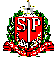 GOVERNO DO ESTADO DE SÃO PAULOSECRETARIA DE ESTADO DA EDUCAÇÃODIRETORIA DE ENSINO DA REGIÃO DE SÃO JOSÉ DOS CAMPOSRua Porto Príncipe, 100 – Vila Rubi – S. José dos Campos – SPTel. 3519 4200EDITAL DE CREDENCIAMENTO PROFESSOR MEDIADOR ESCOLAR E COMUNITÁRIO - CLASSIFICAÇÃOA Dirigente Regional da Diretoria de Ensino - Região de São José dos Campos, com base na legislação vigente, Resolução SE 41 de 22-09-2017, divulga o nome do candidato aprovado no processo seletivo para atuar no Projeto do Sistema de Proteção Escolar como PMEC – Professor Mediador Escolar e Comunitário na EE Ubirajara Berna de Chiara para o ano de 2018. Comunica que a Atribuição da carga horária de PMEC ocorrerá no dia 13/08/2018 na  Diretoria de Ensino às 14 horas.Obs.: Só poderão participar da atribuição, da carga horária PMEC, os professores que tiverem com horário de permanência ou até 13 aulas atribuídas. São José dos Campos, 09 de agosto de 2018.Adriane C. Toledo RigottiRG 18.225.842Dirigente Regional de EnsinoCANDIDATORGCRISTIANO DE FREITAS11.459.359-03